The Key Focus in different Year Groups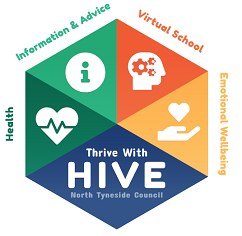 – areas to discuss in PEP MeetingNational Curriculum YearKey PointsNursery (Early Years PEP)Hours being offered? Early Years PP+ £300. Application for Reception (to be completed October)ReceptionPhonics knowledgeYr 1Phonics TestYr 2 SATs – teacher assessments, Phonics resitYr 3/4/5Is progress and attainment in line with expectations? If in First School – transition at end of Yr 4 to middle school so need to apply for school place.Yr 6Transition to high school – need to apply for school place, SATsYr 7 Settling into high school, enrichment opportunities, peer relationshipsYr 8 / 9 Choosing options (some schools start KS4 in Yr 9), if in middle school need to apply for Yr 9 school place.Yr 10 / 11GCSEs, Vocational qualification, Work Based Learning and post-16 planning, work experienceYr 12 / 13 (Post-16 – 18 PEP)6th Form – Applying to university, Apprenticeships, Further Education, training – working towards employment or HE